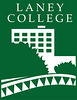 Curriculum Committee MeetingFriday, February 21, 2020Room T-850, 1:00pm-3:00pmPresent: Heather Sisneros*; Pinar Alscher*; Iolani Sodhy-Gereben*; Anne Agard*; John Reager*; Laura Bollentino*; Karl Seelbach*; Rebecca Bailey*; Rudy Besikof*; Meryl Siegal*; Vina Cera*;Absent: Laurie Allen-Requa*; Cheryl Lew*; Reginald Constant*; Denise Richardson*;Guests: Kim Glosson (BUS; by phone); Barbara Yasue (ESOL); Beth Wadell (ESOL); Beth Maher (ESOL by phone); Arturo Davila-Sanchez  (LCI); Myron Franklin (WDTEC)AGENDA ITEMSUMMARY OF DISCUSSION and DECISIONSFOLLOW UP ACTION and RESPONSIBLE PARTYI. CALL TO ORDER1:07pm Sign inIcebreaker—why did you pick your discipline?II. APPROVAL OF AGENDA/MINUTES/ADDITION TO AGENDA/ANNOUNCEMENTS1:19:pmApproval 2/7/20 minutes;  Amend the agenda: add ESOL 283, 286, 290 (part of OEI grant)minutes1st: John2nd: KarluniAgenda1st: Heather2nd: RudyuniIII. REPORT BACK FROM MEETINGS1:pm Report back from:  Heather SisnerosCollege CouncilIECPEACInformational/DiscussionTABLEDIV. DISCUSSION/ACTIVITY 1:20pm Distance Education Supplement Form: Participation Activity to test Updated DE Supplement Form And begin Rubric development--Chelsea Cohen (DE Coordinator), and Heather Sisneros Exercise to work in small groups to try out using the new DE addendumQuestion about why you want the class to be online; should be expanded to modalities vs more people to take the class; shouldn’t be the only reason for why you want a class online; some classes can’t be online; classes shouldn’t be “only” online; don’t want check-off list, should be open ended to hear what faculty want; link to AP on DE requirements; is this course only offered online? (should this be added to the addendum); question of losing students due to classes only being online at the campuses;4—looked at rubric; faculty asked to check and examples; questions of if they do less or only check; 5—same as 4 but should use different examples; Accessibility—suggestion to remove statement about “check all that apply”; #7—add ADA compliance and remove statement on remove check all apply; question of keeping the language in as way to use rubric; change language to “did you/do you” vs current language; question of language of rubric and measure; suggestion to show this to Dean JP, Nate (DSPS); Miriam to hear their thoughts; suggestion to change to Sans Serif (due to ADA); suggestion to add color blindness to list, it is included in contrast; Tools—though filled in for other tools, question of accessibility, Informational/Discussion 1st: 2nd: V. DISCUSSION/PRESENTATION1:pm LAC Resolution: Present recent LAC resolution to encourage faculty ownership in assessment—Rebecca BaileyInformational/Discussion 1st: 2nd: TABLEDVI. REVIEW OF PROPOSALS2:02pm BUSBUS 245E Word Processing Using Microsoft WordBusiness Administration AS-TManagement and Supervision CA245E—deact; nipAS-T—nc; updated TMC; AO spoke about news from Chancellor’s Office; submitted question to State; suggestion to add MATH 16A or MATH 3A; CA—cat; updated DE percentage (part of the grant); question of coding for M/SVN 82 (SAM); tabled for later conversation1st: Laura2nd: RebeccauniDANCEDANCE 60 Ballet IDANCE 61 Ballet II60—cat; changed grading61-- cat; changed grading1st: 2nd: TABLEDESOLESOL 52 Advanced Reading and WritingESOL 253 Reading and Writing 3ESOL 257C  Intermediate Reading & Writing Workshop: Strengthening Critical Reading, Writing and Thinking SkillsESOL 257D Intermediate Reading & Writing Workshop: Consolidating Critical Reading, Writing and Thinking SkillsESOL 259A ESOL Advanced Reading and Writing Workshop: Developing Critical Reading, Writing, and Thinking SkillsESOL 259B ESOL Advanced Reading and Writing Workshop: Applying Reading, Writing and Critical Thinking SkillsESOL 259C Advanced Reading and Writing Workshop: Strengthening Critical Reading, Writing and Thinking SkillsESOL 259D Advanced Reading and Writing Workshop: Consolidating Critical Reading, Writing, and Thinking SkillsESOL 283 Business EnglishESOL 286 English for Job SearchESOL 290 English for Special Purposes52—cat; brought back as informational due to CIPD; question of having rec prep as noncredit; question of how UC will deal with it; 253-- cat; brought back as informational due to CIPD257C— new; cat; brought back as informational due to CIPD 257D— cat; brought back as informational due to CIPD 259A— new; cat; brought back as informational due to CIPD259B— new; cat; brought back as informational due to CIPD259C-- new; cat; brought back as informational due to CIPD259D-- new; cat; brought back as informational due to CIPD283—new; added DE; part of OEI grant; support students to bridge into BUS program286—cat; added DE; part of OEI grant; support students290—new; added DE; part of OEI grant; support students; question of CB21 coding if correct; change to stand alone; question of max enrollment; 259B, 259D—concerns from library for language of research practices vs research skills; suggestion it is not enough of a reason to change language since the course content reflect research. Suggestion for ESOL to attend counseling meeting to discuss 705 and changes to curriculum come summer and fall; Question of how these classes with live with ENGL 508 series; ESOL plans to work with ENGL to deal with this issue; Informational 52, 253, 257C, D, 259A-D283, 286, 2901st: John2nd: RebeccaConditionally to follow up the CB21; uniDE: 1st: John 2nd: RudyuniHLTEDHLTED 1 Exploring Health Issues1—nc; updated DE1st: 2nd: TABLEDLCILCI 201 Introduction to Translation and Interpretation – SpanishLCI 202 	Sight Translation-SpanishLCI 203 Consecutive Interpretation-SpanishLCI 204 Simultaneous Interpretation-SpanishTranslating and Interpreting CA 201—cat; changed title, description, units, lec/lab hours, added DE; 202— cat; changed title, units, lec/lab hours, removed requisites; added DE;203— cat; changed title, description, units, lec/lab hours, changed requisites added DE; 204— cat; changed title, description, units, lec/lab hours, changed requisites added DE;CA—cat; updated POS; added DE; later on will create a legal and medical certificate; suggestion to have language “must have Spanish” notation; 1st: John2nd: KarlConditionally with notation added to CA; uniDE: 1st: Rebecca2nd: RudyuniMUSICMUSIC 210 Summer OrchestraMUSIC 211 Summer Band210—deact; nip211—deact; nip1st: Rebecca2nd: VinauniWDTECFundamentals of Wood Technology CAWood Technology ASWood Technology CAFWT—newAS—cat; updated POSCA—cat; updated POSCreated and updated for industry changes; correct 223 to in review class; 1st: Karl2nd: JohnuniVII. FOR THE GOOD OF THE GROUP2:pm Items of InterestStudy AbroadChanging DE tabs in META to be relevant, and therefore, getting rid of Supplement Form Faculty Senate Responses to informal survey of Curriculum Questions/ Comments, etc.Informational/Discussion 1st: 2nd: TABLEDVIII. NEXT MEETING2:pm Topics for next meetingMore DE:  sample DE Supplement filled in from BIOL faculty for committee to review and continue to develop DE RubricCriteria Development Questions: sample new BIOL curriculum to test committees shift to examining purpose and student need for new curriculumInformational/Discussion 1st: 2nd: TABLEDIX. ADJOURNMENT3:10pm